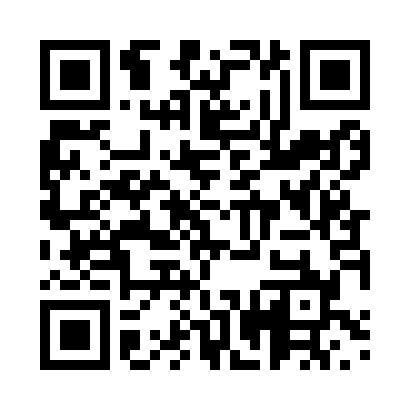 Prayer times for Begovci, SlovakiaWed 1 May 2024 - Fri 31 May 2024High Latitude Method: Angle Based RulePrayer Calculation Method: Muslim World LeagueAsar Calculation Method: HanafiPrayer times provided by https://www.salahtimes.comDateDayFajrSunriseDhuhrAsrMaghribIsha1Wed3:115:2312:405:447:5810:002Thu3:095:2112:405:457:5910:033Fri3:065:2012:405:458:0010:054Sat3:035:1812:395:468:0210:075Sun3:005:1612:395:478:0310:106Mon2:575:1512:395:488:0510:127Tue2:555:1312:395:498:0610:158Wed2:525:1212:395:508:0710:179Thu2:495:1012:395:508:0910:2010Fri2:465:0912:395:518:1010:2211Sat2:445:0712:395:528:1210:2512Sun2:415:0612:395:538:1310:2713Mon2:385:0512:395:548:1410:3014Tue2:355:0312:395:548:1610:3215Wed2:325:0212:395:558:1710:3516Thu2:305:0112:395:568:1810:3817Fri2:274:5912:395:578:1910:4018Sat2:244:5812:395:588:2110:4319Sun2:234:5712:395:588:2210:4520Mon2:224:5612:395:598:2310:4821Tue2:224:5512:396:008:2410:4922Wed2:214:5412:396:008:2610:5023Thu2:214:5312:406:018:2710:5024Fri2:214:5212:406:028:2810:5125Sat2:204:5112:406:038:2910:5126Sun2:204:5012:406:038:3010:5227Mon2:204:4912:406:048:3110:5228Tue2:194:4812:406:058:3210:5329Wed2:194:4712:406:058:3310:5330Thu2:194:4712:406:068:3410:5431Fri2:194:4612:416:068:3510:54